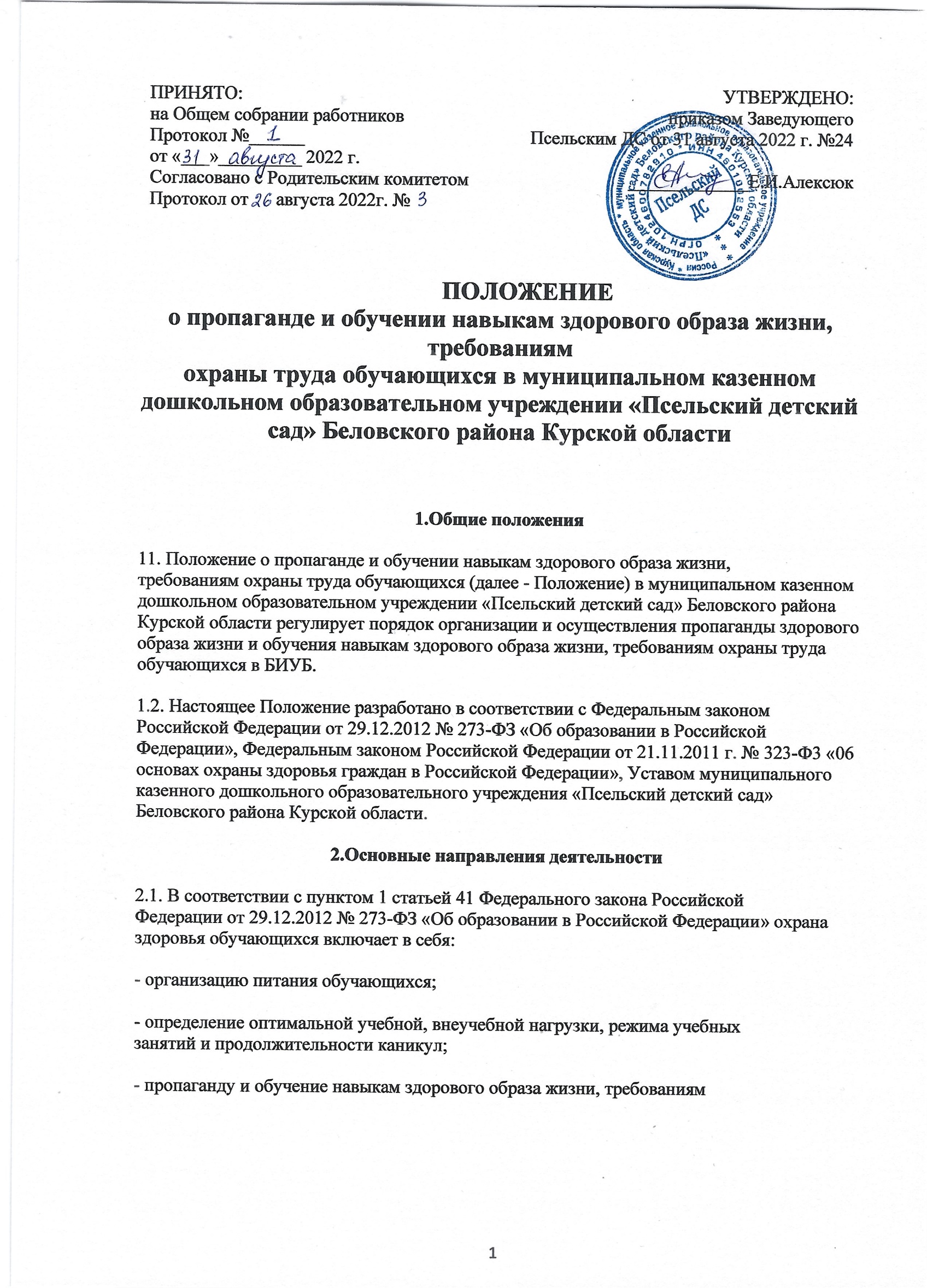 охраны труда;-	организацию и создание условий для профилактики заболеваний и оздоровления обучающихся, для занятия ими физической культурой и спортом;-	профилактику	и	запрещение	курения,	употребления	алкогольных, слабоалкогольных напитков, пива, наркотических средств и психотропных веществ, их прекурсоров и аналогов и других одурманивающих веществ;-	обеспечение безопасности обучающихся во время пребывания в ДОУ;-	профилактику несчастных случаев с обучающимися во время пребывания в ДОУ;-	проведение	санитарно-противоэпидемических	и	профилактических мероприятий.2.2.	В соответствии с пунктом 4 статьей 41 Федерального закона Российской Федерации от 29.12.2012 № 273-ФЗ «Об образовании в Российской Федерации» институт создаёт условия для охраны здоровья обучающихся, в том числе обеспечивает:-	наблюдение за состоянием здоровья обучающихся;-	проведение санитарно-гигиенических, профилактических и оздоровительных мероприятий, обучение и воспитание в сфере охраны здоровья граждан в Российской Федерации;-	соблюдение государственных санитарно-эпидемиологических правил и нормативов;-	расследование и учет несчастных случаев с воспитанниками во время пребывания в ДОУ.2.3.	В рамках организации пропаганды здорового образа жизни и обучения навыкам здорового образа жизни, требованиям охраны труда воспитанников в ДОУ реализуются 3 основных направления деятельности: просветительское, образовательное, оздоровительное.2.4.	Просветительское направление деятельности:2.4.1. Целью просветительского направления деятельности в ДОУ является определение и оптимизация путей и условий для улучшения здоровья участников образовательного процесса в ДОУ.2.4.2. Задачи просветительского направления:-	повышение	уровня	информированности	воспитанников	по	вопросам сохранения	и	укрепления	здоровья	посредством     действующей     информационно-пропагандистской и образовательной системы института, привлечению воспитанников к активному отдыху, занятию физической культурой, туризмом и спортом;-	ориентирование воспитанников ДОУ на выбор правильного жизненного пути, на здоровый образ жизни;-	повышение уровня знаний воспитанников ДОУ по вопросам сохранения и укрепления здоровья;-	способствование раскрытию потенциала личности воспитанника через научно-методическую, воспитательную, профориентационную работу ДОУ;-	разработка	и	проведение	профилактических	и	пропагандистских мероприятий, способствующих отказу от вредных привычек (курение, употребления алкогольных и слабоалкогольных напитков, пива, наркотических средств и психотропных веществ, их прекурсоров и аналогов и других одурманивающих веществ);-	создание эффективно функционирующей мобильной системы формирования здорового образа жизни, обеспечивающей воспитание профессионально-компетентной, социально-активной, нравственно устойчивой, психически и физически здоровой личности.2.4.3. Средствами просветительского направления деятельности являются:-	информирование о преимуществе здорового образа жизни с использованием специально разработанных раздаточных материалов;-	проведение встреч, бесед, тренингов, кинолекториев, профилактических марафонов, воспитательных бесед, дискуссий, семинаров, лекториев с приглашением специалистов;-	оформление информационных стендов о пользе здорового образа жизни;-	размещение просветительских информационных материалов на интернет-сайте института.2.5.	Образовательное направление деятельности:2.5.1. Целью образовательного направления деятельности является поддержание здоровья	воспитанников,	педагогического	коллектива	и	родителей	(законных представителей).2.5.2. Образовательное направление деятельности реализуется через решение следующих задач:-	совершенствование	здоровьесберегающих	технологий	обучения	и воспитания;-	создание	условий	для	охраны	здоровья	и	полноценного	питания воспитанников;-	совершенствование материально-технической базы физической культуры и спорта с целью оптимизации двигательной активности, как фактора сохранения и укрепления здоровья;-	формирование у воспитанников осознанной потребности в занятиях физическими упражнениями, приобщение студентов к занятиям физкультурой и спортом, практическому участию в работе спортивных секций, состязаниях и спортивно-массовых мероприятиях, а также в организации спортивных соревнований;-	организация и проведение образовательных мероприятий по развитию позитивного отношения к здоровому образу жизни;-	повышение здоровьесберегающей активности, эффективности учебной и трудовой деятельности.2.5.3. Образовательное направление деятельности реализуется через:-	занятия	физической	культуры,	по	охране	труда	и	безопасности жизнедеятельности;-	разработку новых методов и форм обучения практическим навыкам и умениям в области здорового образа жизни;-	методические разработки спортивных праздников. 2.6.	Оздоровительное направление деятельности:2.6.1. Целью оздоровительного направления деятельности является оздоровление обучающихся института, формирование у них мотивации к здоровому образу жизни.2.6.2. Задачи оздоровительного направления:-	снижение уровня заболеваемости воспитанников и сотрудников ДОУ;-	формирование позитивных субъективных отношений к здоровью и способам его укрепления;-	формирование знаний, умений и навыков здорового образа жизни;-	создание здоровьесберегающей среды, подкрепляющей мотивацию иповедение по сохранению здоровья.2.6.3. Оздоровительное направление деятельности реализуется через:-	проведение ежегодного мониторинга заболеваемости, физического развития и физической подготовленности воспитанников;-	проведение	санитарно	-	противоэпидемических	и	профилактических мероприятий.3.       Права, обязанности и ответственность участников образовательного процесса в рамках пропаганды и обучения навыкам здорового образа, требованиям охраны труда.4.1. При организации пропаганды и обучения навыкам здорового образа жизни, требованиям охраны труда воспитанников, ДОУ обеспечивает:-	создание необходимых условий для охраны и укрепления здоровья, организации питания воспитанников и работников ДОУ;-	создание условий для занятия воспитанниками физической культурой и спортом;-	организацию научно-методической работы, в том числе организацию и проведение научных и методических конференций, семинаров;-	создание безопасных условий обучения, воспитания воспитанников, в соответствии     с	установленными	нормами,	обеспечивающими	жизнь	и здоровье воспитанников, работников ДОУ;-	соблюдение	прав	и	свобод	воспитанников,	родителей	(законных представителей) несовершеннолетних воспитанников, работников ДОУ;-	пропаганду и обучение навыкам здорового образа жизни, требованиям охраны труда;-	организацию и создание условий для профилактики заболеваний и оздоровления воспитанников, для занятия ими физической культурой и спортом;-	профилактику	и	запрещение	курения,	употребления	алкогольных, слабоалкогольных напитков, пива, наркотических средств и психотропных веществ, их прекурсоров и аналогов и других одурманивающих веществ;-	безопасность воспитанников во время пребывания в ДОУ. 4.2.	Воспитанники должны:-	добросовестно	осваивать	образовательную	программу,	выполнять индивидуальный учебный план, в том числе посещать предусмотренные учебным планом или индивидуальным учебным планом учебные занятия,-	осуществлять самостоятельную подготовку к занятиям, выполнять задания, данные преподавателями в рамках образовательной программы;-	выполнять требования Устава муниципального казенного дошкольного образовательного учреждения «Псельский детский сад» Беловского района Курской области, правил внутреннего распорядка, локальных нормативных актов по вопросам организации пропаганды и обучения навыкам здорового образа жизни, требованиям охраны труда;-	заботиться о сохранении и об укреплении своего здоровья, стремиться к нравственному, духовному и физическому развитию и самосовершенствованию;-	соблюдать правила техники безопасности во время учебных занятий и мероприятий